إســــــــــم الـشــــــــركة …………: 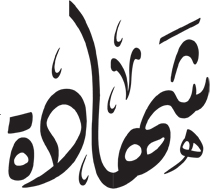 قامت شركة/ ............ بتحرير هذه الشهادة من أجل التأكيد على أن السيد/ ............... قد التحق بالعمل في وظيفة مندوب المبيعات
 لفترة زمنية بدأت في (..........) وانتهت في تاريخ (........)، وتُقر الشركة بأنه كان مُتقنًا لمهام عمله قادرًا على إقناع وجذب العملاء بأسلوب احترافي لبق ولقد كان حريصًا على الالتزام بمواعيد ومهام العمل أيضًا، وتم إصدار هذه الشهادة بناءً على رغبته ولا تتحمل الشركة مسؤولية التحاقه بالعمل في أي شركة أخرى.إمضاء مدير المؤسسة/  إمضاء مدير قسم المبيعات/  ختم الشركة/ 